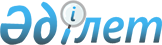 Об утверждении формы проверочного листа при осуществлении государственного контроля в сфере частного предпринимательства за соблюдением законодательства Республики Казахстан о товарных биржах
					
			Утративший силу
			
			
		
					Совместный приказ и.о. Министра экономики и бюджетного планирования Республики Казахстан от 8 августа 2013 года № 241 и Первого заместителя Премьер-Министра Республики Казахстан - Министра регионального развития Республики Казахстан от 19 августа 2013 года № 197/НҚ. Зарегистрирован в Министерстве юстиции Республики Казахстан 18 сентября 2013 года № 8721. Утратил силу приказом Министра национальной экономики Республики Казахстан от 11 ноября 2014 года № 77      Сноска. Утратил силу приказом Министра национальной экономики РК от 11.11.2014 № 77 (вводится в действие по истечении десяти календарных дней после дня его первого официального опубликования).      В соответствии с подпунктом 3-1) статьи 4 Закона Республики Казахстан от 4 мая 2009 года «О товарных биржах» и пунктом 1 статьи 15 Закона Республики Казахстан от 6 января 2011 года «О государственном контроле и надзоре в Республике Казахстан» ПРИКАЗЫВАЕМ:



      1. Утвердить прилагаемую форму проверочного листа при осуществлении государственного контроля в сфере частного предпринимательства за соблюдением законодательства Республики Казахстан о товарных биржах.



      2. Комитету торговли Министерства экономики и бюджетного планирования Республики Казахстан (Ертуганов К.Б.) обеспечить:



      1) государственную регистрацию настоящего приказа в Министерстве юстиции Республики Казахстан;



      2) официальное опубликование настоящего приказа после его государственной регистрации в Министерстве юстиции Республики Казахстан;



      3) опубликование настоящего приказа на официальном интернет-ресурсе Министерства экономики и бюджетного планирования Республики Казахстан.



      3. Контроль за исполнением настоящего приказа возложить на вице-министра экономики и бюджетного планирования Республики Казахстан Жаксылыкова Т.М.



      4. Настоящий приказ вводится в действие по истечении десяти календарных дней после дня его первого официального опубликования.

Утвержден               

совместным приказом Первого заместителя

Премьер-Министра Республики Казахстан -

Министра регионального развития    

Республики Казахстан        

от 19 августа 2013 года № 197-НҚ   

И.о. Министра экономики и бюджетного 

планирования Республики Казахстан   

от 8 августа 2013 года № 241     

форма

      Проверочный лист при осуществлении государственного

  контроля в сфере частного предпринимательства за соблюдением

    законодательства Республики Казахстан о товарных биржахОрган, назначивший проверку _________________________________________

_____________________________________________________________________

Акт о назначении проверки ___________________________________________

                                        (№, дата)

Наименование проверяемого субъекта __________________________________

_____________________________________________________________________

БИН _________________________________________________________________

Место нахождения субъекта ___________________________________________Отметка проверяемого субъекта о получении проверочного листа:

«___» ___________ 20__ г. ______________________________________

                                (Ф.И.О., должность, подпись)
					© 2012. РГП на ПХВ «Институт законодательства и правовой информации Республики Казахстан» Министерства юстиции Республики Казахстан
				Первый заместитель Премьер-

Министра Республики Казахстан -

Министр регионального развития

Республики Казахстан

_____________ Б. СагинтаевИ.о. Министра экономики и

бюджетного планирования

Республики Казахстан 

______________ М. Кусаинов№

п/пПеречень требованийДаНет1.Наличие электронной торговой системы товарной биржи, отвечающей общим требованиям, установленным Правительством Республики Казахстан к электронным торговым системам товарных бирж (в соответствии с пунктом 1 Квалификационных требований к деятельности товарных бирж, биржевых брокеров и биржевых дилеров, утвержденных постановлением Правительства Республики Казахстан от 21 декабря 2012 года № 1653)2.Наличие структурного подразделения, оснащенного необходимыми средствами по обеспечению режима секретности (конфиденциальности), а также сохранности сведений, составляющих коммерческую тайну на товарной бирже, в том числе на электронных носителях (в соответствии с пунктом 2 Квалификационных требований к деятельности товарных бирж, биржевых брокеров и биржевых дилеров, утвержденных постановлением Правительства Республики Казахстан от 21 декабря 2012 года № 1653)3.Наличие правил биржевой торговли, разработанных на основе типовых правил биржевой торговли, утвержденных Правительством Республики Казахстан (в соответствии с пунктом 3 Квалификационных требований к деятельности товарных бирж, биржевых брокеров и биржевых дилеров, утвержденных постановлением Правительства Республики Казахстан от 21 декабря 2012 года № 1653)4.Соответствие сотрудников товарной биржи квалификационным требованиям, установленным законодательством Республики Казахстан (в соответствии с пунктом 4 Квалификационных требований к деятельности товарных бирж, биржевых брокеров и биржевых дилеров, утвержденных постановлением Правительства Республики Казахстан от 21 декабря 2012 года № 1653)5.Наличие структурных подразделений по организации торговли и работе с клиентами (в соответствии с пунктом 5 Квалификационных требований к деятельности товарных бирж, биржевых брокеров и биржевых дилеров и перечень документов, подтверждающих соответствие им, утвержденных постановлением Правительства Республики Казахстан от 21 декабря 2012 года № 1653)6.Наличие клирингового центра либо договора об использовании услуг клирингового центра (в соответствии с пунктом 6 Квалификационных требований к деятельности товарных бирж, биржевых брокеров и биржевых дилеров и перечень документов, подтверждающих соответствие им, утвержденных постановлением Правительства Республики Казахстан от 21 декабря 2012 года № 1653)7.Наличие не менее семи членов товарной биржи (в соответствии с пунктом 2 статьи 11 Закона Республики Казахстан от 4 мая 2009 года «О товарных биржах»)8.Наличие собственного интернет-ресурса на государственном и русском языках, содержащего информацию о товарной бирже и порядке проведения ею торгов, а также специальный раздел для размещения результатов биржевых торгов (в соответствии с пунктом 8 Квалификационных требований к деятельности товарных бирж, биржевых брокеров и биржевых дилеров, утвержденных постановлением Правительства Республики Казахстан от 21 декабря 2012 года № 1653)9.Наличие утвержденных размеров платежей: вступительных и ежегодных взносов членов товарной биржи, за пользование имуществом биржи, а также регистрацию и оформление биржевых сделок, других поступлений, не запрещенных законодательством (в соответствии с пунктом 9 Квалификационных требований к деятельности товарных бирж, биржевых брокеров и биржевых дилеров, утвержденных постановлением Правительства Республики Казахстан от 21 декабря 2012 года № 1653)10.Наличие на товарной бирже биржевого арбитража (в соответствии с пунктом 1 статьи 8 Закона Республики Казахстан от 4 мая 2009 года «О товарных биржах»)11.Наличие гарантийного и страхового фонда (в соответствии со статьей 16-1 Закона Республики Казахстан от 4 мая 2009 года «О товарных биржах»)12.Соблюдение требований о невозможности осуществления товарной биржей торговой и иной деятельности, не связанной с организацией биржевой торговли (в соответствии с пунктом 3 статьи 13 Закона Республики Казахстан от 4 мая 2009 года «О товарных биржах»)13.Соблюдение требований о невозможности участия работников товарной биржи в биржевых сделках или использования коммерческой информации в собственных интересах (в соответствии с пунктом 2 статьи 12 Закона Республики Казахстан от 4 мая 2009 года «О товарных биржах»)14.Соблюдение требований о невозможности совершения биржевых сделок от имени и за счет товарной биржи (в соответствии с пунктом 4 статьи 15 Закона Республики Казахстан от 4 мая 2009 года «О товарных биржах»)15.Выполнение товарной биржей обязанности по опубликованию ежедневных котировок на биржевые товары в средствах массовой информации (в соответствии с пунктом 2 статьи 18 Закона Республики Казахстан от 4 мая 2009 года «О товарных биржах»)16.Наличие правил внутреннего контроля и программы его осуществления, разработанные в целях предотвращения легализации (отмывания) доходов, полученных незаконным путем, и финансирования терроризма (в соответствии со статьей 11 Закона Республики Казахстан от 28 августа 2009 года «О противодействии легализации (отмыванию) доходов, полученных незаконным путем, и финансированию терроризма»)